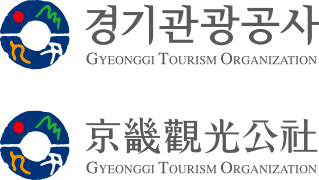 個人資訊僅供活動進行與連絡參加人員使用，於活動結束後會即時廢棄所有個人資料提案內容皆有可能作為京畿觀光公社未來推行方向，請知悉為維護參加者權益，請填寫附件之活動參加同意書並與提案書一併提交活動參加同意書為參加Dear.京畿道觀光募集活動之各項行政業務需要，本人聲明如下：本人同意提供 貴單位使用個人資料(含姓名、出生年月日、聯絡電話、地址、email、照片等)。惟僅限於使用於本次活動必要之範圍內，其中姓名、照片、活動影片、同意可透過手冊、報章、廣告、電視、網路處理或利用。本人個資必須採取安全妥適之保護措施與銷毀程序，非經本人同意或法律規定外，不得揭露於第三者(承製廠商除外)或散佈。活動中提案書或成果作品為本人自行創作，未侵害任何第三人之權利，有 權為本同意書之授權，另同意若未來京畿觀光公社有相關宣傳需要，得使用此次提交成果內容，需引用本人之姓名，且不得有不當影響本人名譽之情形。【立同意人】姓名：                  西元   2020 年     月     日本同意書相關諮詢連繫窗口單位：京畿觀光公社     承辦人：董曉青        聯絡方式：02-2772-3606Dear. 京畿道 大學生行銷企劃提案書Dear. 京畿道 大學生行銷企劃提案書Dear. 京畿道 大學生行銷企劃提案書Dear. 京畿道 大學生行銷企劃提案書Dear. 京畿道 大學生行銷企劃提案書Dear. 京畿道 大學生行銷企劃提案書提案名稱提案組資訊提案者代表總人數提案組資訊學校/學系學校/學系__________學校__________系__________學校__________系__________學校__________系提案者代表(請與線上報名代表人資料一致)姓名出生年月日提案者代表(請與線上報名代表人資料一致)連絡電話電子信箱提案者代表(請與線上報名代表人資料一致)地址共同提案者(若人員為2名以上請自行向下增加)姓名出生年月日共同提案者(若人員為2名以上請自行向下增加)連絡電話電子信箱共同提案者(若人員為2名以上請自行向下增加)地址提案概要現況問題點改善方案預期效益